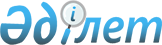 О мерах по реализации Указа Президента Республики Казахстан от 20 апреля 2000 года N 377Распоряжение Премъер-Министра Республики Казахстан от 4 мая 2000 года N 70-р

      В целях реализации Указа Президента Республики Казахстан от 20 апреля 2000 года N 377 U000377_ "О мерах по совершенствованию системы борьбы с преступностью и коррупцией": 

      1. Министерству государственных доходов Республики Казахстан совместно с заинтересованными государственными органами в недельный срок внести проект решения о создании рабочей группы по разработке Концепции борьбы с правонарушениями в сфере экономики, предусматривающий комплекс организационно-правовых и экономических мер предупреждения и пресечения незаконного оборота финансовых и иных материальных ресурсов. 

      2. Министерству внутренних дел Республики Казахстан: 

      1) совместно с Министерством юстиции, Генеральной Прокуратурой (по согласованию), Министерством государственных доходов, Комитетом национальной безопасности Республики Казахстан (по согласованию) и другими государственными органами в срок до 1 октября 2000 года разработать проект Программы борьбы с преступностью с определением конкретных сроков ее реализации и в установленном порядке внести в Правительство, предусмотрев в данной Программе повышение роли местных исполнительных органов в обеспечении правопорядка; 

      2) ежеквартально представлять расширенную информацию по областям с наиболее сложной криминогенной обстановкой с внесением предложений по рассмотрению данных вопросов на заседании Правительства Республики Казахстан; 

      3) с участием Генеральной Прокуратуры Республики Казахстан (по согласованию) и другими правоохранительными органами принять меры к расширению международного сотрудничества правоохранительных органов в борьбе с организованной транснациональной преступностью; 

      4) принять иные меры, вытекающие из вышеназванного Указа, и при необходимости вносить предложения, направленные на усиление борьбы с преступностью и коррупцией. 

      3. Министерству финансов Республики Казахстан совместно с Агентством Республики Казахстан по делам государственной службы (по согласованию) при разработке новых условий оплаты труда военнослужащих, судей и работников правоохранительных органов предусмотреть повышение оплаты труда судей и работников правоохранительных органов, установив для последних дифференцированную заработную плату в зависимости от степени участия в выполнении конкретных задач обеспечения правопорядка и борьбы с преступностью, и в трехмесячный срок внести предложения по данному вопросу на рассмотрение Бюджетной комиссии по формированию республиканского бюджета на 2001 год.     4. Контроль за исполнением настоящего распоряжения возложить на Канцелярию Премьер-Министра Республики Казахстан.     Премьер-Министр     (Специалисты: Мартина Н.А.                   Польский В.Ф.) 
					© 2012. РГП на ПХВ «Институт законодательства и правовой информации Республики Казахстан» Министерства юстиции Республики Казахстан
				